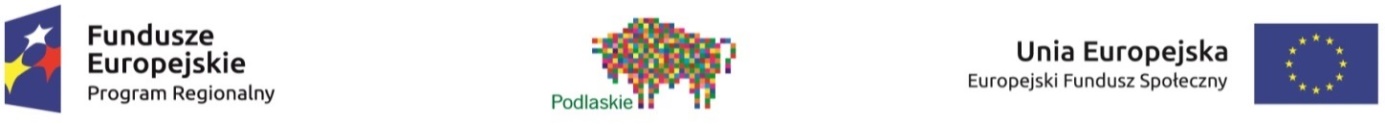 Załącznik 9 c - Warunki realizacji przedsięwzięć w ramach Programu profilaktyki raka jelita grubegoW ramach programu wykonywana jest kolonoskopia. Jest to metoda badania dolnego odcinka przewodu pokarmowego polegająca na wprowadzeniu przez odbyt wziernika zakończonego kamerą
i oglądaniu wnętrza jelita grubego. Do tego celu służy giętki instrument zwany kolonoskopem,
który lekarz wprowadza przez odbyt do oczyszczonego jelita grubego i przesuwa do ujścia jelita cienkiego. Jeśli w trakcie badania zostaną stwierdzone polipy, zostaną one usunięte za pomocą pętli wprowadzonej do jelita przez kolonoskop. Usunięcie polipów, co do zasady jest niebolesne.
Jeśli usunięcie polipów nie będzie mogło być przeprowadzone w ramach programu, lecz będzie konieczne z medycznego punktu widzenia, to jego usunięcie odbywa się w warunkach szpitalnych.1.1. Skrót epidemiologii nowotworu jelita grubegoRak jelita grubego to w krajach europejskich drugi, po raku płuca u mężczyzn i raku piersi u kobiet, najbardziej rozpowszechniony typ nowotworu. W Polsce rak jelita grubego jest drugim najczęstszym nowotworem złośliwym. Każdego roku rozpoznaje się ponad 14 000 nowych przypadków. Nowotwór jelita grubego rozwija się powoli, zwykle kilkanaście lat, głównie z polipów. Początkowo niewielkie polipy powstają ze zmutowanych komórek nabłonka jelita grubego. Niektóre z nich rozrastają się nadmiernie, zachodzą w nich kolejne mutacje, aż w końcu rozwija się nowotwór, przyjmując
w pierwszej fazie formę łagodnych zmian, czyli gruczolaków. Ich usunięcie skutecznie zapobiega
ich przekształceniu w inwazyjnego raka, natomiast wykrycie początkowego stadium nowotworu złośliwego daje szansę na całkowity powrót do zdrowia. Stąd tak ważne jest odpowiednio wczesne wykrycie choroby.W Polsce obserwuje się najbardziej dynamiczny wzrost zachorowań na raka jelita grubego
w porównaniu z innymi państwami europejskimi. Co więcej, współczynnik umieralności na ten nowotwór jest u nas o wiele wyższy niż w północnych i zachodnich krajach UE. Optymalnym sposobem prowadzenia badań przesiewowych jest wykonywanie pełnej kolonoskopii raz na 10 lat. Taka strategia ma wiele zalet i w dodatku jest najbardziej kosztowo efektywna.Program polega na wykonywaniu kolonoskopii przesiewowych w populacji osób, co najmniej średniego ryzyka zachorowania na raka jelita grubego.1.2. Dotychczasowe działania krajowe podejmowane w ramach Programu badań przesiewowych dla wczesnego wykrywania raka jelita grubegoW przeciwieństwie do pozostałych dwóch programów populacyjnych, Program badań przesiewowych dla wczesnego wykrywania raka jelita grubego jest finansowany z budżetu państwa. Wykonywanie badań kolonoskopowych jest limitowane. W ramach programu został powołany Ośrodek Koordynujący (Centrum Onkologii – Instytut M. Curie - Skłodowskiej w Warszawie). Świadczeniodawcy biorący udział w programie prowadzą bazy danych, dostarczone przez ośrodek koordynujący. Baza ta powinna być zainstalowana w komputerze znajdującym się w pracowni endoskopowej, służyć do opisu bieżących badań, ich wydruku, wpisywania wyników badań histologicznych, generowania zaleceń oraz opisu dalszych losów osób z wykrytymi polipami
lub rakiem.Program badań przesiewowych dla wczesnego wykrywania raka jelita grubego jest realizowany
od 2000 r., a jako zadanie Narodowego Programu Zwalczania Chorób Nowotworowych od 2006 r. Celem programu jest:1) zwiększenie odsetka wykrywalności przypadków zachorowań na raka wykrywanych we wczesnych stadiach zaawansowania (A i B wg Duke’a);2) zwiększenie odsetka 5-letnich przeżyć;3) obniżenie umieralności na raka jelita grubego oraz4) obniżenie kosztów leczenia raka w skali kraju (dzięki leczeniu raków wczesnych,
a nie zaawansowanych i dzięki usuwaniu stanów przedrakowych – polipów).Program badań przesiewowych dla wczesnego wykrywania raka jelita grubego realizowany jest
w Polsce w dwóch systemach: oportunistycznym (bez zaproszenia) i zapraszanym (system zapraszany został wprowadzony w roku 2012).W 2012 r. system zapraszany realizowany był w 5 ośrodkach. Zaproszenia na badania wysłano
do 23 141 osób w wieku 55-64 lata. Zgłaszalność na badania w systemie zapraszanym wyniosła 17,8%.1.3. Kryteria kwalifikacji uczestników do badaniaPopulacja badana – w przypadku przeprowadzania badań kolonoskopowych w systemie zapraszanym: osoby, do których zostało wysłane zaproszenie w wieku 55-64 lata (zarówno osoby
bez objawów klinicznych, jak i osoby z objawami choroby).W celu zagwarantowania udzielenia wsparcia szerszej grupie docelowej, w ramach projektów EFS dopuszcza się możliwość realizacji badań w systemie oportunistycznym (obok rekrutacji poprzez zaproszenia).Wsparciem mogą ponadto zostać objęte osoby w wieku 25–65 lat z potwierdzonym obciążeniem genetycznym pochodzące z rodziny HNPCC (dziedziczny rak jelita grubego niezwiązany
z polipowatością - Hereditary non-polyposis colorectal cancer) lub FAP (rodzinna polipowatość gruczolakowata - Familial Adenomatous Polyposis).1.4. Minimalne wymagania w zakresie zatrudnionego personelu oraz wymagania techniczne
dla świadczeniodawcówW ramach funkcjonującego Programu badań przesiewowych dla wczesnego wykrywania raka jelita grubego wykonywanie badań odbywa się w dwóch różnych systemach, tj. oportunistycznym
i zapraszanym. Kryteria stawiane świadczeniodawcom różnią się w zależności od systemu,
w którym są przeprowadzane badania jak również, z uwagi na fakt czy świadczeniodawca w latach poprzednich realizował program.Tryb zapraszanyPersonel – odpowiednio wyszkolony:1) minimum 2 lekarzy, każdy z lekarzy zaplanowanych do wykonywania badań posiada Dyplom Umiejętności Polskiego Towarzystwa Gastroenterologii (PTG-E) z kolonoskopii lub specjalizację
z gastroenterologii lub zaliczył tygodniowe szkolenie u koordynatora Programu oraz posiada potwierdzoną współpracę z lekarzem histopatologiem posiadającym specjalizację;2) minimum 3 pielęgniarki po ukończeniu kursu z zakresu endoskopii.Wyposażenie w sprzęt i aparaturę:1) co najmniej 3 videokolonoskopy;2) sprzęt do polipektomii (diatermia i pętle diatermiczne);3) sprzęt do tamowania krwawienia (beamer argonowy lub klipsownica);4) myjnia do dezynfekcji endoskopów.Inne:1) możliwość organizacji i deklaracja wykonania, co najmniej 1000 badań kolonoskopowych rocznie
w ramach Programu dla ośrodków zlokalizowanych w miastach powyżej 200 000 mieszkańców
oraz co najmniej 500 badań kolonoskopowych rocznie w pozostałych ośrodkach;2) zapewnienie dostępu do nieodpłatnego badania w znieczuleniu/sedacji;3) zobowiązanie się do obsługi systemu zaproszeń;4) deklaracja udziału, co najmniej 1 sekretarki i 1 lekarza koordynującego Program w danym ośrodku w szkoleniu dotyczącym wdrażania systemu zaproszeń organizowanym przez Koordynatora Programu;5) deklaracja systematycznego uzupełniania bazy danych oraz jej przekazywania do Koordynatora Programu na jego wniosek;6) potwierdzenie przez Koordynatora Programu spełnienia kryteriów jakości wykonanych badań, oceniana na podstawie bazy danych z lat poprzednich:a) osiągalność kątnicy (CIR) dla ośrodka – co najmniej 90%;b) częstość wykrywanych gruczolaków (ADR) dla ośrodka – co najmniej 20%;c) wykonanie polipektomii bezpośrednio w czasie badania przesiewowego, u co najmniej 80% osób,
u których stwierdzono polipy;d) odpowiednia ocena histologiczna usuniętych polipów - doszczętność polipektomii oceniona,
w co najmniej 95% przypadków, odsetek zmian z dysplazją dużego stopnia (niezależnie od wielkości) nie powinien przekraczać 5%;7) posiadanie co najmniej jednego komputera z drukarką i dostępem do Internetu w pracowni endoskopowej;8) posiadanie biura administracyjnego z osobną linią telefoniczną, komputerem z drukarką
i dostępem do Internetu, adresem mailowym założonym dla celów realizacji Programu zgodnie
z instrukcjami Koordynatora Programu oraz sekretarką zatrudnioną dla celów realizacji programu;9) deklaracja udziału, co najmniej jednego lekarza spełniającego wymagania w corocznym spotkaniu dotyczącym oceny jakości realizacji Programu.Świadczeniodawca rejestruje świadczeniobiorcę w bazie danych prowadzonej przez Koordynatora Programu.